Learning outcomeLearning outcomeDone?Lesson reviewLesson reviewLesson reviewRevisionRevisionRevisionLearning outcomeLearning outcomeDone?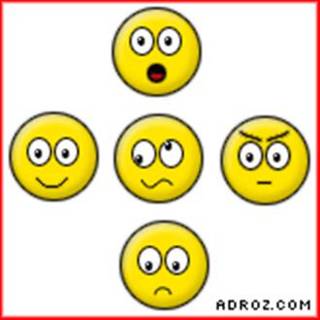 Newton’s laws and momentumNewton’s laws and momentum123456789101112Learning outcomeLearning outcomeDone?Lesson reviewLesson reviewLesson reviewRevisionRevisionRevisionLearning outcomeLearning outcomeDone?Circular motion and oscillationsCircular motion and oscillations123456789101112Learning outcomeLearning outcomeDone?Lesson reviewLesson reviewLesson reviewRevisionRevisionRevisionLearning outcomeLearning outcomeDone?Circular motion and oscillations continued…Circular motion and oscillations continued…1314151617Derive the equation;from first principles.1819202122Learning outcomeLearning outcomeDone?Lesson reviewLesson reviewLesson reviewRevisionRevisionRevisionLearning outcomeLearning outcomeDone?Circular motion and oscillations continued…Circular motion and oscillations continued…2324252627282930313233Learning outcomeLearning outcomeDone?Lesson reviewLesson reviewLesson reviewRevisionRevisionRevisionLearning outcomeLearning outcomeDone?Circular motion and oscillations continued…Circular motion and oscillations continued…34Learning outcomeLearning outcomeDone?Lesson reviewLesson reviewLesson reviewRevisionRevisionRevisionLearning outcomeLearning outcomeDone?Thermal physicsThermal physics12345678910111213Learning outcomeLearning outcomeLearning outcomeLearning outcomeLearning outcomeDone?Done?Done?Done?Done?Lesson reviewLesson reviewLesson reviewLesson reviewRevisionRevisionRevisionRevisionLearning outcomeLearning outcomeLearning outcomeLearning outcomeLearning outcomeDone?Done?Done?Done?Done?Thermal physics continued…Thermal physics continued…Thermal physics continued…Thermal physics continued…Thermal physics continued…14141515161617171818191920202121222223232424Learning outcomeLearning outcomeLearning outcomeLearning outcomeLearning outcomeLearning outcomeDone?Done?Lesson reviewLesson reviewLesson reviewLesson reviewLesson reviewRevisionRevisionRevisionLearning outcomeLearning outcomeLearning outcomeLearning outcomeLearning outcomeLearning outcomeDone?Done?Electric and magnetic fieldsElectric and magnetic fieldsElectric and magnetic fieldsElectric and magnetic fieldsElectric and magnetic fieldsElectric and magnetic fields111222333444555666777888999101010111111Learning outcomeLearning outcomeLearning outcomeLearning outcomeLearning outcomeLearning outcomeDone?Done?Lesson reviewLesson reviewLesson reviewLesson reviewLesson reviewLesson reviewRevisionRevisionRevisionLearning outcomeLearning outcomeLearning outcomeLearning outcomeLearning outcomeLearning outcomeDone?Done?Electric and magnetic fields continued…Electric and magnetic fields continued…Electric and magnetic fields continued…Electric and magnetic fields continued…Electric and magnetic fields continued…Electric and magnetic fields continued…121212131313141414151515161616171717181818191919202020212121222222232323242424252525262626272727Learning outcomeLearning outcomeDone?Lesson reviewLesson reviewLesson reviewRevisionRevisionRevisionLearning outcomeLearning outcomeDone?Capacitors and exponential decayCapacitors and exponential decay12345678910111213Learning outcomeLearning outcomeDone?Lesson reviewLesson reviewLesson reviewRevisionRevisionRevisionLearning outcomeLearning outcomeDone?Nuclear physicsNuclear physics123456789101112131415Learning outcomeLearning outcomeDone?Lesson reviewLesson reviewLesson reviewRevisionRevisionRevisionLearning outcomeLearning outcomeDone?Nuclear physics continued…Nuclear physics continued…161718192021222324252627282930Learning outcomeLearning outcomeDone?Lesson reviewLesson reviewLesson reviewRevisionRevisionRevisionLearning outcomeLearning outcomeDone?Nuclear physics continued…Nuclear physics continued…31323334353637383940414243Learning outcomeLearning outcomeDone?Lesson reviewLesson reviewLesson reviewRevisionRevisionRevisionLearning outcomeLearning outcomeDone?Medical imagingMedical imaging12345678910111213141516Learning outcomeLearning outcomeDone?Lesson reviewLesson reviewLesson reviewRevisionRevisionRevisionLearning outcomeLearning outcomeDone?Medical imaging continued…Medical imaging continued…171819202122232425262728Learning outcomeLearning outcomeDone?Lesson reviewLesson reviewLesson reviewRevisionRevisionRevisionLearning outcomeLearning outcomeDone?Modelling the universeModelling the universe123456789101112131415161718Learning outcomeLearning outcomeDone?Lesson reviewLesson reviewLesson reviewRevisionRevisionRevisionLearning outcomeLearning outcomeDone?Modelling the universe continued…Modelling the universe continued…1920212223